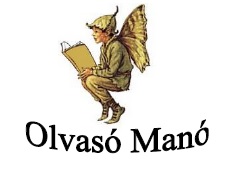 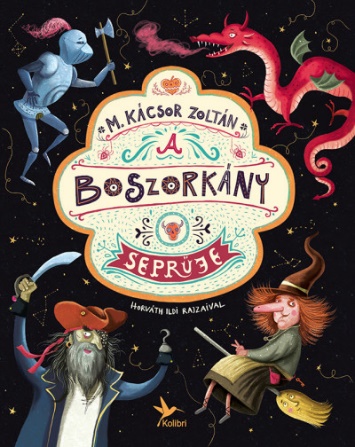 M. Kácsor Zoltán:A boszorkány seprűje1. Amikor a varázsló még kisgyerek volt, mindenki nagyobb és erősebb volt nála. Mikor és miért változott meg az élete egy csapásra? …………………………………………………………………………………………………..…………………………………………………………………………………………………..…………………………………………………………………………………………………..2. Ha nem javulsz meg, isten bizony itt hagylak, és nem lesz, akin repülhetsz- mondogatta a seprű a banyának. Mit csinált a boszorkány, amivel még a saját seprűjét is így megmérgesítette?…………………………………………………………………………………………………..…………………………………………………………………………………………………..…………………………………………………………………………………………………..…………………………………………………………………………………………………..3. A kastély szelleme egy idő után azt vette észe, hogy az emberek nemhogy nem ijednek meg, hanem még csak kutyába sem veszik őt! Miért? …………………………………………………………………………………………………..…………………………………………………………………………………………………..Neved, e-mail címed:	Iskolád, osztályod:	Lakcímed:	Telefonszámod: 	